Lampiran 5:DOKUMENTASI PAUD NURUL ANNISA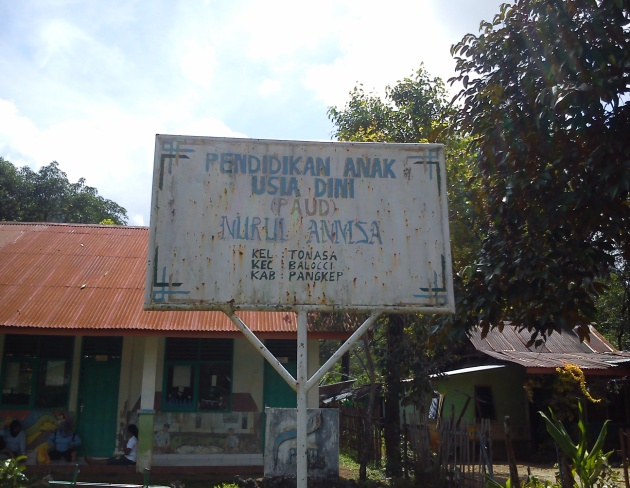 Papan nama PAUD Nurul Annisa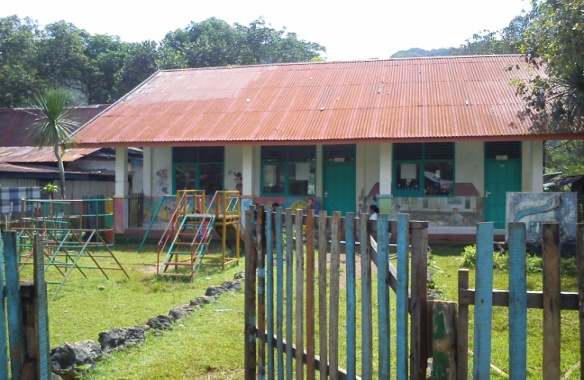 Halaman depan PAUD Nurul Annisa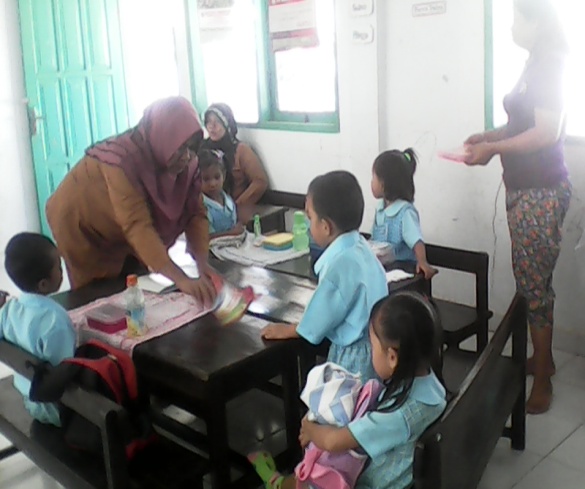 Proses pembelajaran peserta didik di dampingi orang tua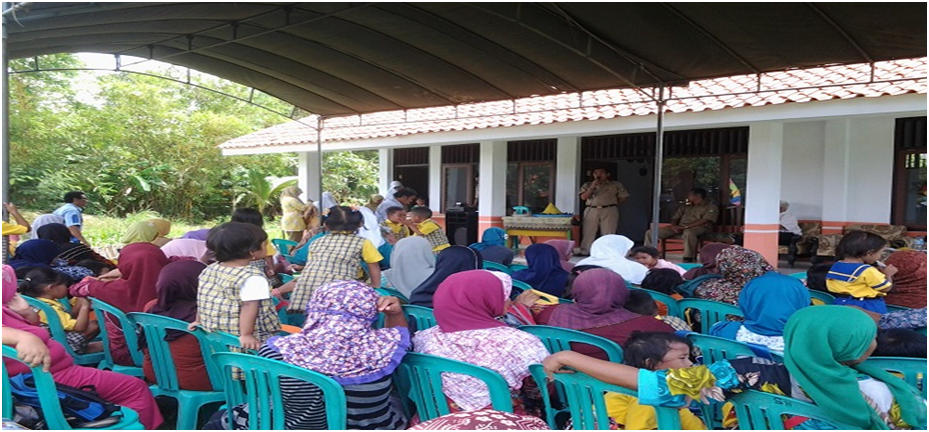 Rapat pelaksanaan PAUD yang di hadiri orang tua peserta didik dan tokoh masyarakat